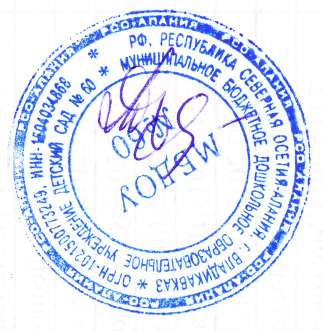 	Составитель:Кабисова С.З.СОДЕРЖАНИЕПояснительная записка…………………………….…………………………..3      I. Целевой раздел……… ………………………………………………………4 1.1 Цели и задачи реализации рабочей программы ………………………....41.2 Принципы и подходы к формированию рабочей программы…………..7 1.3  Планируемые результаты освоения Рабочей программы. Результаты освоения .………………………….…………………………………………….71.4 Возрастные особенности…………………………………………………...9II. Содержательный раздел2.1 Оценка эффективности освоение программы…………………………..132.2. Планируемые результаты освоения рабочей  программы…………………………………………………………………..…18 III. Организационный раздел 3.1 Материально-техническое обеспечение рабочей программы……………………………………………………………………..20 3.2. Организация развивающей предметно-пространственной среды.…………………………………………………………………………..20 3.3  Организация развивающей предметно-пространственной среды …………………………………………………..………………………………22 3.4 Организация взаимодействия с воспитателями и родителями……………………………………………………………….……24ПОЯСНИТЕЛЬНАЯ ЗАПИСКА        Рабочая программа отражает деятельность педагога по реализации образовательной области «Художественно-эстетическое развитие (изобразительная деятельность)» на 2021-2022 учебный год         Программа  на основании программ и методических пособий : «Развитие художественных способностей» Н.Осокиной      Рабочая программа отражает особенности содержания и организации образовательного процесса в группе младшего дошкольного возраста, среднего, старшего возраста, подготовительной к школе группе. Программа разработана в соответствии с действующим Федеральным государственным образовательным стандартом дошкольного образования (Далее ФГОС ДО) (Приказ Минобрнауки России № 1155 от 17.10.2013 г.) Рабочая программа создана в соответствии с нормативными документами федерального уровня и локальными актами ДОУ №60: - Федеральный закон РФ от 29.12.2012 № 273-ФЗ "Об образовании в Российской Федерации"; - Приказ Министерства образования и науки Российской Федерации (Минобрнауки России) от 17 октября 2013 г. N 1155 г. Москва "Об утверждении федерального государственного образовательного стандарта дошкольного образования"; Приказ Министерства образования и науки Российской Федерации (Минобрнауки России) от 30 августа 2013 г. N 1014 г. Москва "Об утверждении Порядка организации и осуществления образовательной деятельности по основным общеобразовательным программам - образовательным программам дошкольного образования"; - СанПиН 2.4.1.3049-13 «Санитарно-эпидемиологические требования к устройству, содержанию и организации режима работы в дошкольных организациях» - Образовательной программой ДОУ № 60 на 2021-2022 учебный год - Учебным планом ДОУ № 60 на 2021-2022 учебный год. I. Целевой раздел.         Настоящая программа описывает курс подготовки по изобразительной деятельности (рисование, лепка) детей дошкольного возраста 3-7 лет (младшая, средняя, старшая, подготовительная группы). Она разработана на основе обязательного минимума содержания по изобразительной деятельности для ДОУ с учетом обновления содержания по парциальным программам. Согласно ФГОС ДОО программа направлена на:  развитие предпосылок ценностно-смыслового восприятия и понимания произведений искусства и мира природы  становление эстетического отношения к окружающему миру  формирование элементарных представлений о видах искусства  реализация самостоятельной творческой деятельности детей Цели и задачи Рабочей программы.Цель и задачи Рабочей программы: 1. Создать необходимые и благоприятные условия - комфортную эмоциональную среду для творческого развития ребенка, его самореализации через изобразительное творчество. 2. Создавать условия для развития эмоционального интеллекта. 3. Воспитывать гармоническую личность, 4. Создавать условия для экспериментирования с художественными материалами, инструментами, изобразительно - выразительными средствами и техниками (гуашь, акварель, пастель, мелки). Задачи программы: Образовательные: 1. Формировать теоретические знания. 2. Знакомить с технологиями работы: с бумагой, красками и мелками. 3. Давать представление об использовании бросового материала в изготовлении изделий. 4. Совершенствовать различные художественные навыки во всех видах изобразительной деятельности. 5. Передавать изображения реальные и фантазийные образы. 6. Обогащать, расширять и систематизировать знания, умения и навыки. 7. Закреплять создание композиций в зависимости от сюжета, выделять в ней главное и второстепенное. Развивающие: 1. Развивать творческие способности: чувство цвета, композиции, вкус и т.д.. 2. Развивать моторику рук (речь), глазомер, координацию движений. 3. Развивать воображение, память, фантазию, образное и пространственное мышление и артистичность. 4. Развивать эмоциональную отзывчивость. 5. Знакомить с произведениями разных видов искусств для обогащения зрительных, слуховых, тактильных ощущений и впечатлений. 6. Помогать ребенку распознавать различные эмоции и эмоциональные состояния по рисункам, фотографиям и т.д. 7. Рассказывать о средствах выразительности и изобразительности, жанре и тематике, о замысле художника и влиянии произведения искусства на человека. Поощрять индивидуальные оценки и выражение впечатлений. 8. Знакомить с композицией и ее законами Воспитательные 1. Воспитывать аккуратность и усидчивость. 2. Воспитывать осознанное и бережное отношение к результатам своего труда. 3. Формировать эстетическое отношение к окружающему миру. Развивать стремление видеть в нем красивые необычные предметы и явления. 4. Прививать ответственность и самостоятельность в достижении своих целей. 5. Формировать неравнодушное отношение к окружающему миру. Поддерживать и развивать спонтанность, эмоциональность и индивидуальность. 6. Воспитывать нравственные качества: доброжелательность, толерантность, заботу, честность. 7. Формировать коммуникативные навыки и потребность развиваться. Поощрять и позволять выражать свои эмоции, называть и обсуждать их, выводя на уровень осознанного диалога. 8. Организовывать вместе с детьми выставки, обсуждать с ними результаты, придумывать названия для работ, создавать экспозиции картин и т.п. 1.2. Принципы и подходы к формированию рабочей программы.       Программа опирается на следующие принципы:  постоянства связи с жизнью, реальным детским опытом.  игровой принцип вовлечения детей в процессы художественно-образного познания  интеграция образовательных областей в соответствии с возрастными особенностями детей  комплексно-тематического построения образовательного процесса учета специфики в разных видах изобразительной деятельности решаются конкретные задачи, обусловленные возрастными особенностями. Согласно Стандарту дошкольного образования, художественно-эстетическое развитие предполагает:  Развитие предпосылок ценностно-смыслового восприятия и понимания произведений искусства, мира природы;  Становление эстетического отношения к окружающему миру;  Формирование элементарных представлений о видах искусства;  Развитие предпосылок ценностно-смыслового восприятия мира природы;  Реализацию самостоятельной творческой деятельности. ФГОС ДО определяет, что основная образовательная программа дошкольного образования направлена на:  Создание условий развития ребѐнка, открывающих возможности для его позитивной социализации, его личностного развития, развития инициативы и творческих способностей на основе сотрудничества со взрослыми и сверстниками, и соответствующих возрасту и видам деятельности.  На создание развивающей образовательной среды, которая представляет собой систему условий социализации и индивидуализации детей.      Художественно-эстетическое воспитание занимает одно из ведущих мест в содержании воспитательного процесса дошкольного образовательного учреждения и является его приоритетным направлением. Основой художественного воспитания ребенка является искусство. Освоение этой области знаний – часть формирования эстетической культуры личности. Становление эстетической культуры у дошкольников происходит на основе практического интереса в развивающей деятельности и реализуется в активном участии, а не в созерцательном сопереживании. Дошкольник в своем эстетическом развитии проходит путь от элементарного наглядно-чувственного впечатления до создания оригинального образа (композиции) адекватными изобразительно-выразительными средствами. Движение от простого образа-представления к эстетическому обобщению, от восприятия цельного образа как единичного к осознанию его внутреннего смысла и пониманию типичного осуществляется под влиянием взрослых, передающих основы культуры. Особенности дошкольного возраста обусловливают необходимость подкрепления любого продуктивного вида деятельности словом, пластическими движениями, проигрыванием. Без этого ребенку сложно раскрыть задуманный образ, объяснить желаемое действие. В силу возрастных особенностей маленький ребенок легко перевоплощается, активно общается и быстро включается в игру, увлекаясь придуманным образом и действием. Поэтому любой вид продуктивной творческой работы детей целесообразно обогащать и поддерживать другими видами художественной деятельности (словом, жестом, игровой ситуацией, сказкой). Рабочая программа разработана с учетом возрастных психологических особенностей детей 3-7 лет.1.3. Планируемые результаты освоения Рабочей программы. Результаты освоения .Рабочей программы представлены в виде следующих целевых ориентиров на этапе завершения обучения: - ребенок активно и с желанием участвует в разных видах творческой художественной деятельности; - ребенок использует разные способы выражения своего отношения к окружающему миру в продуктивной деятельности; - ребенок при создании изображения проявляет воображение, фантазию;- ребенок откликается на интересные декоративно-оформительские решения, замечает новые красивые предметы в окружении; - ребенок самостоятельно применяет изобразительные умения и изобразительные средства и использует техники художественно-изобразительной деятельности. Промежуточные результаты освоения Программы Дети старшего дошкольного возраста благодаря успешному освоению программы научаются:  создавать изображения с предметов (с натуры, по представлению); сюжетные изображения  Использовать разнообразные цвета и оттенки для создания выразительных образов.Планируемые результаты.      К концу второго года обучения ребенок может: различать и называть способы нетрадиционного рисования; знать различные приемы работы карандашом, акварелью, гуашью,  передавать в работе не только настроение, но и собственное отношение к изображаемому объекту уметь применять полученные знания на практике; знать основы цветоведения; развито умение работать в коллективе, умение давать самооценку. 1.4.Возрастные особенности       Каждый возрастной период дает ребенку новые возможности деятельности, несет с собой новые психические изменения. Разрабатывая тематическое содержание занятий необходимо учитывать психологические особенности возраста и реальный уровень развития группы.  Младшая группа (3-4 года) У детей четвертого года жизни совершенствуются и развиваются восприятие, мышление, память; постепенно формируются представления о форме предметов, величине, основных цветах. К трем годам дети накопили уже большой опыт познания явлений и предметов. В этом возрасте у детей появляется интерес к изобразительной деятельности. С начала детям интересен сам процесс рисования, лепки, но постепенно малыша начинает интересовать качество созданного им образа. Он стремиться, как можно натуральнее изобразить предмет, а после занятия полюбоваться на свою работу, рассказать, какой цвет он выбрал и почему, что может делать этот предмет, какой у него получился рисунок. Все большую роль в деятельности начинает играть воображение. Но образы воображения у младшего дошкольника еще неустойчивы и фрагментарны. Средняя группа (4-5 лет) В этом возрасте представления детей о предмете во многом отличаются от самого предмета и сохраняют не все его свойства, а лишь отдельные его стороны. Полученные от восприятия представления не остаются незамеченными, а постоянно меняются и преобразуются. Происходит процесс обобщения представлений. Поэтому дети воспроизводят в рисунке не то, что видели, а то, что представили, вообразили сами. В этом возрасте наиболее ярко проявляется способность к цветоощущению, однако отношение к цвету, как и свойству, присущему данному предмету, неустойчиво. Движение руки к 4 годам уже в значительной степени сформированы, хотя еще недостаточно скоординированы. Действия детей, как правило, неуверенные, скованные, неточные. Поэтому на начальных этапах обучения дети всецело поглощены процессом нанесения линий, пятен, а зрительный контроль за направлением движения часто отступает на второй план или сведен до минимума. Сосредоточив внимание на проведении линии ребенок забывает о форме, которую он должен передать. Старшая группа (5-6 лет) В старшем дошкольном возрасте восприятие ребенка приобретает целенаправленный характер. Восприятие в основном основывается на зрительных ощущениях; с их помощью ребенок может воспринимать цвет, размер, форму. Ребенок 5-6 лет, 8 воспринимая окружающие объекты, уже пытается выделить их особенности, анализировать, обобщать, делать свои выводы. Но пока они поверхностны. Детей часто привлекают яркие, динамичные, но второстепенные детали, часто не имеющие существенного значения в работе над изображением. К старшему дошкольному возрасту у ребенка все больше развивается уровень аналитико-синтетического мышления, что имеет важное значение для процесса изображения. Воображение становится богаче, дети могут самостоятельно продумывать содержание своей работы, вводить новые образы. Расширились представления детей о цвете. К 5-6 годам локальный цвет некоторых предметов усваивается детьми как обязательный признак. Однако еще сохраняется тенденция к выбору цвета независимо от реальной окраски изображаемого. Движения рук становятся более свободными, уверенными, улучшилась координация движений. Подготовительная группа (6-7 лет) У детей седьмого года жизни развиваются более сложные формы познавательной активности. Они уже овладели такими важными мыслительными процессами: как анализ, выделение основных свойств и признаков предметов и объектов (формы, строения, величины, пропорции, цвета, ритма и др.). Дети способны сравнивать, выделять сходства и различия, общего и характерного, специфического. Восприятие становиться целенаправленным, дети приобретают возможность более глубоко и разносторонне познавать окружающий мир и отражать его в своем творчестве. В этом возрасте у детей уже появляется умение планировать работу, ребенок начинает отбирать детали, характерные для данного образа. Дети уже способны к некоторым элементам предварительного продумывания и содержания, и средств выполнения изображения. Они уже в состоянии решить, что будет изображать на заданную тему, с чего начать, как расположить изображаемый предмет. Одновременно с повышением качества психических процессов старших дошкольников происходит ускорение темпов развития сложных двигательных навыков. У детей подготовительной группы все еще сохраняется двойственное отношение к использованию цвета в изображении: цвет, как передача окраски изображаемого и цвет, как украшение. формировать умение оценивать созданные изображения; Развивающие:  развивать эмоциональную отзывчивость при восприятии картинок, иллюстраций: (обращать внимание детей на выразительные средства, учить замечать сочетание цветов);  развивать творческие способности детей; развивать эстетическое восприятие художественных образов и предметов окружающего мира как эстетических объектов;  развивать у детей способность передавать одну и ту же форму или образ в разных техниках. 2. СОДЕРЖАТЕЛЬНЫЙ РАЗДЕЛПрограмма составлена с учетом реализации межпредметных связей по разделам:  «Коммуникация». На занятиях используется прием комментированного рисования. В процессе обыгрывания сюжета и самого рисования ведется непрерывный разговор с детьми, дети друг с другом рисования обсуждают свою работу. Использование на занятиях художественного слова: потешек, загадок. Выполняя практические действия, малыши способны усвоить много новых слов и выражений активного и пассивного словаря детей, развитие коммуникативной функции речи, развитие связной речи.  «Познание». Для занятий по ИЗО деятельности подбираются сюжеты близкие опыту ребенка, позволяют уточнить уже усвоенные им знания, расширить их, применить первые варианты обобщения. На занятиях дети узнают о различных явлениях природы, о жизни людей, о жизни животных. Также занятия по изо деятельности способствуют усвоению знаний о цвете, величине, форме, количестве предметов и их пространственном расположении.  «Социализация». Совместная творческая деятельность развивает умение взаимодействовать с окружающим социумом, подчиняться общим правилам поведения.  «Музыка». Рисование по передаче восприятия музыкальных произведений. Использование рисунков в оформлении к праздникам, музыкального оформления для создания настроения и лучшего понимания образа, выражения собственных чувств.   «Физическая культура». Использование физ минуток, пальчиковой гимнастики, работа по охране зрения и предупреждению нарушения осанки. Работа по программе придерживается обще дидактических и частно методических принципов и методов обучения, предусмотренных Федеральным государственным образовательным стандартом дошкольного образования:  Системность подачи материала – взаимосвязь комплекса методов и приёмов во всех видах занятий, и на протяжении всего периода обучения по данной программе;  Наглядность в обучении - осуществляется на основе восприятия наглядного материала;  Цикличность построения занятия – занятия составлены на основе предыдущего занятия;  Доступность – комплекс занятий составлен с учётом возрастных особенностей дошкольников по принципу дидактики (от простого - к сложному);  Принцип гуманности – комплекс занятий составлен на основе глубокого знания и понимания физических, эмоциональных и интеллектуальных потребностей детей; созданы условия для максимального раскрытия индивидуальности каждого ребенка, его самореализации и самоутверждения.  Проблемность – активизирующие методы, направленные на поиск разрешения проблемных ситуаций;  Принцип сознательности и активности – обучение, опирается на сознательное и заинтересованное отношение воспитанника к своим действиям  Развивающий и воспитательный характер обучения – направлен на развитие эстетических чувств, познавательных процессов, на расширение кругозора.2.1 Оценка эффективности освоение программы.Методы и приёмы мониторинга. Для достижения основной цели было проведено обследование детей, оно проходило в форме мониторинга и строилось на основе коммуникативного подхода к развитию художественной деятельности через нетрадиционные техники. Использовались разнообразные, в том числе, игровые приемы. При общении с детьми использовался демократичный стиль общения, который позволял создать оптимальные условия для формирования положительного эмоционального микроклимата в группе. Применялись мягкие формы руководства: совет, предложение, просьба, опосредованное требование. Во время выполнения работы детьми, учитывалось их настроение, активность, умение пользоваться материалами и инструментами, умение применять полученные ранее знания и навыки работы в нетрадиционных техниках рисования. Цель проведения мониторинга:  1. Выявить уровень художественного развития детей 2. Выявить возможности свободного выбора ребёнком вида и характера деятельности, материалов, замысла, способов изображения. Характер мониторинга: естественный, педагогический. Обследование проводится по следующим направлениям: 1. Цветовое восприятие: ребёнок видит яркость и нарядность цвета и его оттенков 2. Рисование предметное: ребёнок изображает предметы путём создания отчётливых форм, подбора цвета, аккуратного закрашивания, использования знакомых материалов и инструментов 3. Рисование сюжетное: ребёнок передаёт несложный сюжет, объединяя в рисунке несколько предметов, используя знакомые нетрадиционные техники 4. Рисование декоративное: ребёнок украшает силуэт игрушек с помощью знакомых нетрадиционных техник  Методика проведения:  Оборудуется место для подгруппового занятия с детьми  На столе размещаются различные материалы и инструменты для свободного выбора их детьми  Предложить детям назвать всё, что они видят, рассказать, как можно пользоваться, и выбрать, что они будут использовать в работе для реализации своего замысла.  По ходу фиксировать: выбор ребёнка, внешние проявления его реакции на ситуацию, последовательность развития замысла, сочетание видов техник, комментарии по ходу действий, игровое и речевое развитие художественного образа. Уровни овладения навыками и умениями в рисовании с использованием нетрадиционных техник: Низкий (1 балл)  интерес к восприятию особенностей предметов неустойчив, слабо выражен  эмоциональный отклик возникает только при активном побуждении взрослого  ребёнок видит общие признаки предметов, их некоторые характерные особенности  узнаёт и радуется знакомым образам в рисунке  основным свойством при узнавании является форма, а уже затем – цвет  ребёнок рисует только при активной помощи взрослого  знает изобразительные материалы и инструменты, но не хватает умения пользоваться ими  не достаточно освоены технические навыки и умения Средний (2 балла)  у ребёнка есть интерес к восприятию эстетического в окружающем 9  он выделяет основные признаки объектов, сезонные изменения, внешние признаки эмоциональных состояний  знает способы изображения некоторых предметов и явлений  правильно пользуется материалами и инструментами  владеет простыми нетрадиционными техниками с частичной помощью взрослого  проявляет интерес к освоению новых техник  проявляет самостоятельность Высокий (3 балла)  ребёнок видит средства выразительности: яркость и нарядность цвета, некоторые его оттенки  быстро усваивает приёмы работы в новых нетрадиционных техниках  владеет основными изобразительными и техническими навыками рисования  передаёт в рисунках некоторое сходство с реальным объектом  обогащает образ выразительными деталями, цветом, используя знания о нетрадиционных техниках  умеет создать яркий нарядный узор  может самостоятельно выбрать тему рисования и получить результат, пользуясь нетрадиционными техниками  может объективно оценивать свою и чужую работу (для детей старшего дошкольного возраста) Приемы и методы, используемые на занятиях ИЗО :  Эмоциональный настрой – использование музыкальных произведений,  Практические – упражнения, игр методы,  Словесные методы – рассказы, беседы, художественное слово, педагогическая драматизация, словесные приемы – объяснение, пояснение, педагогическая оценка.  Наглядные методы и приемы – наблюдения, рассматривание, показ образца, показ способов выполнения и др. Все методы используются в комплексе. Формы организации деятельности учащихся: - групповая; - индивидуальная. Формы проведения занятий: занятие-путешествие, занятие-эксперимент, игра, экскурсия, проблемная ситуация. Формы проведения итогов реализации рабочей программы:  Организация ежемесячных выставок детских работ для родителей.  Тематические выставки в ДОУ.  Участие в городских и выставках, и конкурсах в течение года.  Творческий отчет воспитателя – руководителя кружка.  Оформление эстетической развивающей среды в группе. и т.д. Сотрудничество с родителями:  помощь в оборудовании и оснащении материалом изобразительного уголка в группе;  анкетирование родителей;  совместная работа детей и родителей по намеченной тематике ДОУ; 11  оформление фотоальбома кружка «Разноцветный мир»;  участие в викторинах и конкурсах. Работа с педагогами:  консультации для педагогов;  выступления на педагогических советах методических объединениях;  педагогическая мастерская «Обмен творческими находками»;  мастер- класс для педагогов «Нетрадиционные изобразительные технологии» Ожидаемые результаты: 1. Желание и умения детей самостоятельно творить, переживая радость творчества. 2. Умения детей использовать в изобразительной продуктивной деятельности разнообразные графические средства и нетрадиционные способы рисования. 3. Развитие у детей мелкой моторики рук, творческого воображения, композиционных умений цветовосприятия и зрительно - двигательной координации. 4. Сформированность практических навыков работы с бумагой и гуашью. 5. Выводы: в результате целенаправленного внедрения нетрадиционных техник рисования в процесс обучения и воспитания у детей сформирован интерес к художественной деятельности, развиты художественно - творческие способности к индивидуальному самовыражению, через различные формы творческой деятельности. Дети отличаются самостоятельностью активностью, проявлением инициативы в художественной деятельности, яркой индивидуальностью, эмоциональной отзывчивостью на красоту окружающего мира и произведения искусства. Методика проведения:  Оборудуется место для подгруппового занятия с детьми  На столе размещаются различные материалы и инструменты для свободного выбора их детьми  Предложить детям назвать всё, что они видят, рассказать, как можно пользоваться, и выбрать, что они будут использовать в работе для реализации своего замысла.  По ходу фиксировать: выбор ребёнка, внешние проявления его реакции на ситуацию, последовательность развития замысла, сочетание видов техник, комментарии по ходу действий, игровое и речевое развитие художественного образа. Уровни овладения навыками и умениями в рисовании с использованием нетрадиционных техник: Низкий (1 балл)  интерес к восприятию особенностей предметов неустойчив, слабо выражен  эмоциональный отклик возникает только при активном побуждении взрослого  ребёнок видит общие признаки предметов, их некоторые характерные особенности  узнаёт и радуется знакомым образам в рисунке  основным свойством при узнавании является форма, а уже затем – цвет  ребёнок рисует только при активной помощи взрослого  знает изобразительные материалы и инструменты, но не хватает умения пользоваться ими  не достаточно освоены технические навыки и умения Средний (2 балла)  у ребёнка есть интерес к восприятию эстетического в окружающем   он выделяет основные признаки объектов, сезонные изменения, внешние признаки эмоциональных состояний  знает способы изображения некоторых предметов и явлений  правильно пользуется материалами и инструментами  владеет простыми нетрадиционными техниками с частичной помощью взрослого  проявляет интерес к освоению новых техник  проявляет самостоятельность Высокий (3 балла)  ребёнок видит средства выразительности: яркость и нарядность цвета, некоторые его оттенки  быстро усваивает приёмы работы в новых нетрадиционных техниках  владеет основными изобразительными и техническими навыками рисования  передаёт в рисунках некоторое сходство с реальным объектом  обогащает образ выразительными деталями, цветом, используя знания о нетрадиционных техниках  умеет создать яркий нарядный узор  может самостоятельно выбрать тему рисования и получить результат, пользуясь нетрадиционными техниками  может объективно оценивать свою и чужую работу (для детей старшего дошкольного возраста)     Выводы: в результате целенаправленного внедрения нетрадиционных техник рисования в процесс обучения и воспитания у детей сформирован интерес к художественной деятельности, развиты художественно - творческие способности к индивидуальному самовыражению, через различные формы творческой деятельности. Дети отличаются самостоятельностью активностью, проявлением инициативы в художественной деятельности, яркой индивидуальностью, эмоциональной отзывчивостью на красоту окружающего мира и произведения искусств.2.2 Планируемый результат освоения рабочей программы      Для удобства восприятия требования к уровню подготовки детей по изобразительной деятельности представлены в таблице. В таблице представлены требования, предъявляемые к воспитаннику на момент окончания курса. Воспитанник Базовая программа Компонент ДОУ Национально-региональный компонент знать Различные виды изобразительного искусства: живопись, графика, скульптура, декоративно-прикладное искусство Теплые и холодные оттенки. Различные виды изобразительных материалов.1.Высказывать эстетические суждения о произведениях искусства 2. Самостоятельно, активно и творчески применять ранее усвоенные способы изображения в своей работе, используя выразительные средства. 3.Выделять особенности предмета; передавать его форму, величину, строение, пропорции, цвет, композицию. 4.Размещать изображение, соблюдая перспективу (близко, далеко) 5.Передавать движения людей, животных. 6.Соединять в одной работе разные материалы, техники для создания выразительного образа. 7.Создавать фон для изображаемой картины различными способами. 8.Определять названия цветов. 9. Использовать в работе различные техники. 10. Использовать различные материалы для создания более выразительного образа. 11.Использовать теплые и холодные оттенки, определенную цветовую гамму в соответствии с настроением, временем года, суток. 12.Преобразовывать простые предметы (линии и др.) в определенные образы.13.Передавать особенности внешнего вида животных в работах 14. Передавать особенности строения растительности и сезонные изменения в природе в рисунках 15.Изображать дома, улицы, опираясь на особенности архитектуры. 16.Смешивать краски, получая различные оттенки. 2.5 Педагогическая диагностика. Анализ продукта деятельности: 1.Содержание изображения (полнота изображения образа). В этом критерии не выделяются показатели уровня. Анализ детских работ представляет собой краткое описание созданного каждым ребенком изображения. В последующих критериях выделяются показатели, позволяющие определить уровень овладения детьми изобразительной деятельностью. 2. Передача формы:  передана точно;  есть незначительные искажения;  искажения значительные, форма не удалась. 3. Строение предмета:  части расположены верно;  есть незначительные искажения;  части предмета расположены неверно. 4.Пропорции предмета в изображении:  пропорции предмета соблюдены;  есть незначительные искажения;  пропорции предмета переданы. 5. Композиция:  расположение по всему листу, соблюдается пропорциональность в изображении величины разных предметов;  на полосе листа; в соотношении по величине разных предметов есть незначительные искажения;  композиция не продумана, носит случайный характер; пропорциональность разных по величине предметов передана неверно. 6.Передача движения:  движение передано достаточно четко  движение передано неопределенно  изображение статичное Этот критерий оценивается, если задача передать движение выделялась на занятии или вытекает из темы. 7. Цвет. В этом критерии выделяются две группы показателей: первая характеризует передачу реального цвета предметов и образцов декоративного искусства, вторая – творческое отношение к цвету, свободное обращение с цветом: а) цветовое решение изображения декоративной композиции:  передан реальный цвет предмета;  есть отступления от реальной окраски;  цвет передан неверно. б) разнообразие цветовой гаммы изображения, соответствующей замыслу и выразительности изображения:  разнообразная цветовая гамма, соответствующая замыслу и характеристике изображаемого  преобладание нескольких цветов или оттенков, в большей степени случайное;  безразличие к цвету, изображение выполнено в одном цвете и случайно выбранными цветами. III. Организационный раздел.3.1 Материально-техническое обеспечение рабочей программы. Материально-техническое обеспечение программы, обеспеченность методическими материалами и средствами обучения и воспитания представлено в Паспорте методического кабинета. Предметно-пространственная развивающая среда рассматривается как система материальных объектов и средств деятельности ребенка, функционально моделирующая содержание развития его духовного и физического облика, для овладения культурными способами деятельности, с ориентацией на специфику национальных, социокультурных и иных условий, в которых осуществляется образовательная деятельность. Материально-техническое обеспечение программы:  соответствие санитарно-эпидемиологическим правилам и нормативам;  соответствие правилам пожарной безопасности;  средства обучения и воспитания в соответствии с возрастом и индивидуальными особенностями развития детей;  оснащенность помещений развивающей предметно-пространственной средой;  учебно-методический комплект, оборудование, оснащение; Развивающая предметно-пространственная среда обеспечивает реализацию различных образовательных программ; учет национально-культурных, климатических условий, в которых осуществляется образовательная деятельность; учет возрастных особенностей детей.3.2 Организация развивающей предметно-пространственной среды:       Развивающая предметно-пространственная среда обеспечивает максимальную реализацию образовательного потенциала пространства МБДОУ, группы и участка, материалов, оборудования и инвентаря для развития детей дошкольного возраста в соответствии с особенностями каждого возрастного этапа, охраны и укрепления их здоровья, возможность общения и совместной деятельности детей (в том числе детей разного возраста) и взрослых, двигательной активности детей, а также возможности для уединения.       Оборудование и материалы для обеспечения реализации рабочей программы включают в себя: - Комплекты дидактических материалов по всем направлениям художественно-эстетического развития дошкольников;- Иллюстрации, репродукции картин, открытки - Комплект объемных фигур - Альбомы по изо-деятельности - Фонотека; - Видеотека; - Коллекция предметов окружающего мира, воспитывающих эстетический вкус дошкольников. Изобразительные материалы в необходимом количестве для всех детей: Бумага (плотная и немного шероховатая)  Цветной картон (матовый)  Бумага для пастели разных оттенков.  Фотобумага, бумага для хранения фотобумаги черного цвета  Простые карандаши средней мягкости.  Цветные карандаши в наборах 12 -24 цветов и оттенков, мягкие.  Ластик чешской фирмы kooh-i-noor  Восковые мелки  Фломастеры разнообразных оттенков  Акварель мягкая 12 цветов  Гуашь  Палитра пластиковые дощечки или лист бумаги  Кисти жесткие и мягкие разного размера (№3, № 5, №7, №10). Круглой формы и плоские.  Деревянные палочки для процарапывания  Бросовый материал (трубочки для коктейля, ватные палочки, зубные щетки, пробки, поролон, фольга, и т.д.)  Природный материал (шишки, сухие литья, семена растений, макаронные изделия и т.д)  Баночки для воды  Салфетки бумажные Подносы под кисти       Организация развивающей предметно-пространственной среды: Работа детей в организованной образовательной изобразительной деятельности в процессе ежедневной свободной деятельности осуществляется за столами, которые расставляются в зависимости от задач в форме круга, буквой «П» и т.д. За столами предусмотрено место и для педагога. Так как в детском саду нет возможности организовать отдельное помещение ИЗО деятельности проводится в каждой группе согласно расписанию.3.3 Организация взаимодействия с воспитателями и родителями.                   Педагогов и психологов давно волнует вопрос, как организовать процесс обучения так, чтобы с одной стороны, сохранить детскую восприимчивость во всей ее наивной первозданности, а с другой – максимально обогатить ее содержанием и средствами культуры, которые выработало человечество. Для того чтобы поддержать баланс между необходимостью пополнять багаж знаний, умений и навыков детей и необходимостью сохранения первозданного восприятия мира ребенка, организована работа по взаимодействию педагога дополнительного образования с родителями и воспитателями. Невозможно осуществить разностороннее и сложное воздействие на ребенка без взаимодействия всех сторон, участвующих в воспитании ребенка. Поэтому были созданы условия для плодотворного взаимодействия педагога, воспитателей и родителей. Воспитатель - педагог: Во взаимодействии воспитателя и педагога созданы условия для нерегламентированной деятельности детей. С одной стороны педагог помогает воспитателям создать условия для детского творчества вне занятий, возможности экспериментировать с различными материалами. Консультирует и помогает в изготовлении подарков и украшении группы к различным праздникам детскими работами. Осуществляет подбор различных красивых предметов для полочки красоты. Так же осуществляет подбор дидактических игр для закрепления знаний, умений и навыков в изобразительной деятельности. Помогает в создании коллективных аппликативных работ, создании выставок детских работ. Дает рекомендации по совершенствованию умений и навыков некоторых детей в нерегламентированной деятельности. С другой стороны воспитатель организует нерегламентированную деятельность детей, направленную на знакомство с новым содержанием по изобразительной деятельности или закрепление навыков и умений, полученных детьми на занятиях по изобразительной деятельности. Воспитатель проводит предварительную работу:  организует наблюдения в природе.  читает стихи, сказки, рассказы, помогающие детям создавать новый образ в своих работах.  организует для детей просмотр иллюстраций, репродукций, создает условия для словесного описания детьми природного явления, объекта предметного мира и т.д.  рассказывает детям о новом предмете с полочки красоты. 88 Воспитатель организует работу детей после занятия:  создает эстетически-оформленные в группе выставки из детских работ, созданных на занятиях и в свободной деятельности.  проводит дидактические и сюжетно-ролевые игры с детскими работами  украшает детскими поделками группу к праздникам Педагог - родители: Со своей стороны педагог участвует в родительских собраниях, где освещает необходимость организации среды для свободной изобразительной деятельности детей дома. Так же педагог на собраниях показывает родителям важность не результата, а процесса детской изобразительной деятельности для развития воображения детей и других психических качеств, для повышения уровня самооценки. Педагог организует выставки детских работ для родителей. Раз в год организуется выставка предметов декоративно прикладного искусства для родителей и детей. На детских праздниках создаются условия для совместной деятельности детей и родителей в создании коллективной изобразительной работы. На информационных стендах (общих и групповых) педагогом размещается информация о проведении выставок, вернисажей, мастер-классов, проводимых как на базе ДОУ, так и на базе других центров. Совместно с детьми создаются подарки к праздникам для мам, пап, бабушек и дедушек в нетрадиционной технике изображения. Педагог в индивидуальном порядке консультирует родителей по учебно-методической литературе, которая может помочь организовать совместную творческую деятельность детей и родителей дома. В индивидуальном порядке дает задания по оттачиванию определенных навыков и умений, особенно в младших группах. Педагог так же дает рекомендации родителям по организации наблюдений окружающего мира с детьми. Таким образом, организация взаимодействия трех сторон воспитательно-образовательного процесса обеспечивает всестороннее развитие детей, дает большие возможности для развития творческих способностей детей, помогает детям в целостном восприятии мира и передаче этого восприятия в своих изобразительных работах. Благодаря проведенной работе в описанных выше направлениях, у детей повысился уровень самооценки. Дети старшего дошкольного возраста перестали бояться «сделать что-то не так», они стали раскованными, смелыми в своей изобразительной деятельности. С другой стороны, они стали более критичны к результатам собственной работы, стараясь довести его до совершенства. Итогом проделанной работы можно считать участие детей в различных городских и международных конкурсах по изобразительной деятельности.  Список литературыН.Г. Осокина «Развитие художественных способностей» 2. Грибовская А.А. Народное искусство и детское творчество: метод. пособие для воспитателей. – М.: Просвещение, 2006. 3. Доронова Т.Н. Изобразительная деятельность и эстетическое развитие дошкольников: метод. пособие для воспитателей дошк. образоват. учреждений. - М.: Просвещение, 2008. 4. Доронова Т.Н. Природа, искусство и изобразительная деятельность детей: метод. рекомендации для воспитателей, работающих с детьми 3-6 лет по программе «Радуга». – М.: Просвещение, 2007. 5. Комарова Т.С. Изобразительная деятельность в детском саду. Программа и методические рекомендации. – М.: МозаикаСинтез, 2008. 2007. 6. Колдина Д.Н. Лепка с детьми 3-4 лет. Конспекты занятий. – М. Мозаика-Синтез, 2007. 7. Козлина А.В. Уроки ручного труда в детском саду и начальной школе: Конспекты занятий. – М.: Мозаика-Синтез, 2004. 8. Лыкова И.А. Изобразительная деятельность в детском саду: планирование, конспекты, методические рекомендации. Младшая, средняя, старшая, подготовительная группы. – М.: «Карапуз- дидактика», 2007. 9. Сажина С.Д. Составление рабочих учебных программ для ДОУ. Метод. Рекомендации. – М.: Сфера, 2007. 